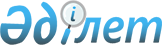 О внесении изменений в постановление акимата города Кентау от 23 ноября 2021 года № 534 "Об утверждении коэффициентов зонирования учитывающие месторасположение объекта налогообложения города Кентау и его сел"Постановление акимата города Кентау Туркестанской области от 8 ноября 2023 года № 325. Зарегистрировано в Департаменте юстиции Туркестанской области 13 ноября 2023 года № 6402-13
      Примечание ИЗПИ!
      Настоящее постановление вводится в действие с 01.01.2024.
      ПОСТАНОВЛЯЕТ:
      1. Внести в постановление акимата города Кентау "Об утверждении коэффицентов зонирования учитывающие месторасположение объекта налогообложения города Кентау и его сел" от 23 ноября 2021 года № 534 (зарегистрировано в Реестре государственной регистрации нормативных правовых актов за № 26252) следующие изменения:
      приложение к указанному постановлению изложить в новой редакции согласно приложению к настоящему постановлению. 
      2. Государственному учреждению "Аппарат акима города Кентау" в установленном законодательством Республики Казахстан порядке обеспечить:
      1) государственную регистрацию настоящего постановления в Республиканском государственном учреждении "Департамент юстиции Туркестанской области Министерства юстиции Республики Казахстан";
      2) размещение настоящего постановления на интернет–ресурсе акимата города Кентау после его официального опубликования.
      3. Контроль за исполнением настоящего постановления возложить на курирующего заместителя акима города Кентау.
      4. Настоящее постановление вводится в действие с 1 января 2024 года. Коэффициенты зонирования учитывающие месторасположения объекта налогообложения города Кентау и его сел
					© 2012. РГП на ПХВ «Институт законодательства и правовой информации Республики Казахстан» Министерства юстиции Республики Казахстан
				
      Аким города Кентау

Ж. Тасов
Приложение к постановлению
акимата города Кентау
от 8 ноября 2023 года № 325
№
Месторасположение объекта налогообложения в населенном пункте
Коэффициент зонирования
1
город Кентау
2,15
2
село Ащысай
1,85
3
село Байылдыр
1,95
4
село Карнак
1,95
5
село Хантаги
1,90